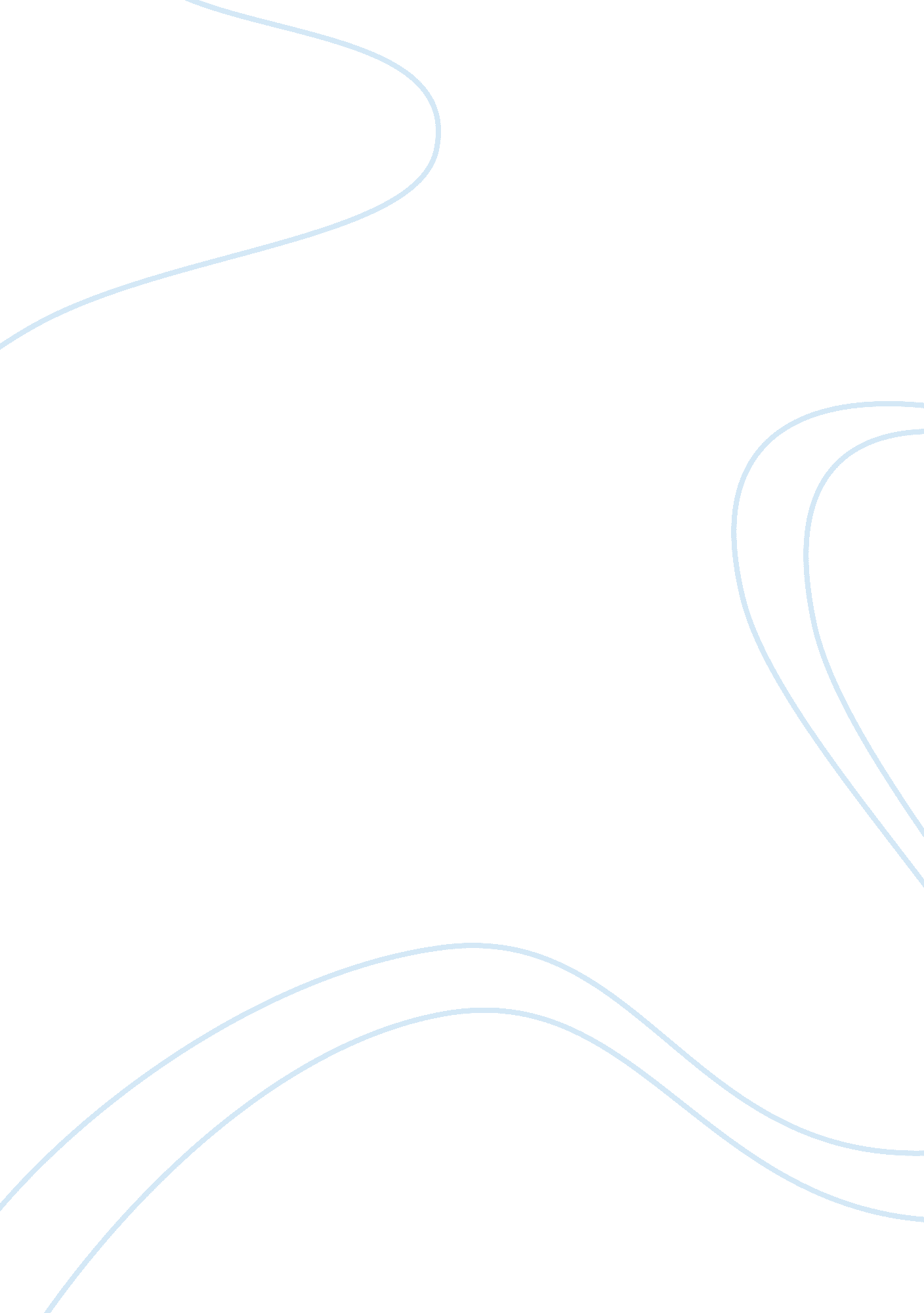 Reading response speech of pope urban ii at the council of clermontHistory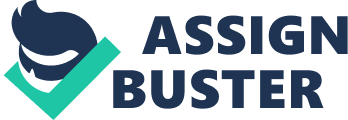 Pope Urban II response speech affiliation Pope Urban II response speech In Pope Urban II speech at the Council of Clermont, he talks to the crusaders reflecting on how the church has been affected by some virtues. He depicts that the brotherhood of the Council has learned that a cruel anger has disgracefully affected and has left waste in the churches of God present in the Orient regions. Moreover, he claims that this cruel anger has extended by clutching in intolerable servants, the holy spirit of Christ, and its churches. Heartbroken with religious anxiety at its misfortune, him and his brotherhood visited the Gaul regions and devoted themselves mainly to convincing the leaders and their subjects of the land where this cruel anger had affected to open the churches that were located on the east side. They solemnly ordered them at the Auvergne council on their achievement to such activities, as a groundwork for the reduction of all their evils (Krey, 2012). 
The Bishop of Puy known as Adhemar, who was the leader of this mission was constituted, and also told to embark on their stead. This was done so that those individuals who perhaps might be willing to undertake this voyage, must act in accordance with his rules, as if they were their own, and succumb completely to his bindings or loosing’s, to the extent that he will continue to be holding such a position. Additionally, he asserted that if there are any of the crusaders who feel God has motivated them to this undertaking, they should know that Adhemar will set forth with the assistance of God in the time of the supposition of the blessed Mary, and that this crusaders or followers of God should accord themselves to his teachings and follow his rules (Halsall, 1997). 
There can be no uncertainty on whether the response to Urban’s evangelization significantly surpassed his expectations. The Chronicles version might to some degree been swayed by the character of this response so that they twist what Urban said to prompt it. However, the historians are not in agreement with such a principle in defining the original themes of urban as well-maintained by the chronicles. The importance of this speech is that it will help the believers of Christ to follow the teachings of their church leaders as they will be aware that he or she is directed by God to lead them. This will assist the Holy City of Jerusalem to be delivered from the pagan dominion. 
References 
Halsall, P. (1997). Urban II (1088-1099): Speech at the Council of Clermont, 1095, Five Versions of the Speech. Medieval Sourcebook, December, 5. 
Krey, A. C. (Ed.). (2012). The First Crusade: The Accounts of Eye-Witnesses and Participants (Vol. 1). Arx Publishing, LLC. 